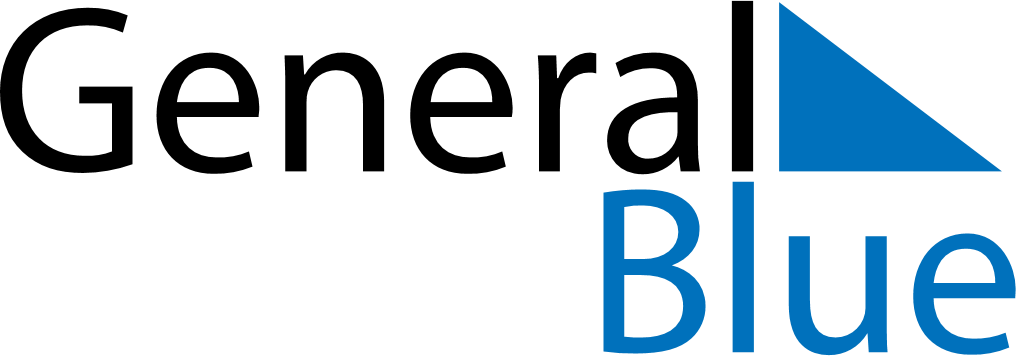 June 2020June 2020June 2020June 2020PolandPolandPolandMondayTuesdayWednesdayThursdayFridaySaturdaySaturdaySunday1234566789101112131314Corpus Christi151617181920202122232425262727282930